How to set goals in a way that make them more likely to be achieved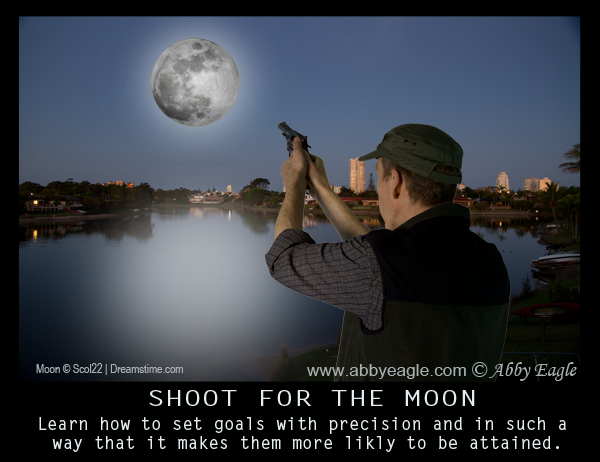 NLP Well Formed Outcome QuestionsWHATPresent state to desired outcome. P/S - D/O.
1. What is the desired outcome? Stated in the positive.
2. What will the outcome look like, sound like and feel like?CONTEXTS3. When? 
4. Where?
5. With whom?PURPOSE6. Why? Purpose? Intention?PROCESSES / HOW7. Do you know what to do? 
8. Is it self initiated and maintained?
9. Can you do it?  Do you have the external resources?
10. Have you done this before?
11. Do you know the steps and stages?
12. Do you have an action plan?
13. Do you have a way to monitor your progress?
14. Do you have a way to deal with interferences?
15. Do you have the internal resources? CHECKS16. Ecology? Are you in alignment within yourself?
17. Why do you want it? Is it compelling?  What are you looking for by achieving this desired outcome.
18. Have you made a decision?
19. What will be the evidence, the convincer that lets you know that you have achieved the outcome.20. What are you learning? 21. What are immediate tasks you need to take action on?
 More Details:WHAT.Present State - Desired Outcome (P/S - D/O) 1. What? What do you want? What else do you want? The desired outcome needs to be stated in the positive. Use words that are positive to your desired outcome, not what you don't want. 2. What will the outcome look like, sound like and feel like?In sensory specific terms what will you see, hear and feel when you get the outcome? What will you look like, sound like and feel like when you get the outcome? Build a vivid story board in your mind in much the same way a film director would do. The outcome needs to be measurable in some way. How will you know when you have got the outcome? This is also the evidence procedure.CONTEXTS3. When?When do you want the outcome? What date specifically? Is that date realistic? Does it fit in with everything else that you need to do, and want to do? 4. Where?Where do you want the outcome? In what context/situation do you want the outcome? Where will the outcome not occur?5. With whom?With whom do you want the outcome? Who else do you need to involve (or will be involved) in achieving the outcome?Proactive goal setting. Proactive goal setting refers to a process in which you orient the client to having successfully achieved the outcome and then take them further out into the future such that they get the feeling of conviction for having achieved the outcome.PURPOSE6. Why? Purpose? Intention?Why do you want the outcome? For what purpose do you want the outcome? Having that will allow you to have, get or experience what? Chunk up to the highest intention.What values does working towards the outcome and achieving the outcome fulfill? What does having the desired outcome mean to you? Is there enough meaning associated with each of the values for the outcome to be compelling?How will you feel when you get your outcome? Is that something that you really want? Once you experience that value/emotion what will you then get to experience? PROCESSES / HOW.7. Do you know what to do?Do you know what to do to get the outcome? What actions do you need to take?8. Is it self initiated and maintained. Is it in your power to initiate and follow through on the action steps to achieve the outcome? Does achieving the outcome rely upon some external variable such as luck or another person? Who do you need to be to initiate the processes and behaviours, and maintain them over time?9. Can you do it?Are you capable of doing the actions? Are you competent with the skill? Are you competent in that area?  Do you have the necess10. Have you done this before?Have you attempted to achieve this goal before? If so, when and what happened? In that previous attempt what worked and what did not work?11. Do you know the steps and stages.Do you know the steps and stages, the details, the action steps that you need to take? Chunk the actions into a sequence of manageable steps. Chunking and sequencing. Have you defined each step? Have you defined each milestone of success in sensory based terms? Have you kept the steps simple or have you over complicated matters? Can you delete any of those steps and still achieve the desired outcome?12. Do you have an action plan. Do you have a written action plan? Is it clear, precise and understandable by others? What is your strategy for carrying out the required actions?13. Do you have a way to monitor the progress?Do you have a system in place to monitor your progress towards achieving milestones on the way to achieving the outcome? A way to check the feedback? Who provides the feedback? At what times and for what behaviours? What criteria will determine the feedback?14. Do you have a way to deal with interferences?Is there anything or anyone that may stop you from achieving the outcome? Any blocks, obstacles or sabotages - either internal or external? Any reason why you might not want to get the outcome? What will you gain - what will you lose?15. Do you have the internal resources?Do you know who youu need to be to achieve the outcome? Think back to our first session on the ways of being.  Do you have the internal resources? (identity, attitude, values, beliefs, frames of mind, strategies.) Do you have what it takes?CHECKS16. Ecology? Are you in alignment within yourself?Is the outcome balanced for all areas of your life? Is it in alignment for your health, relationships, values, finances, business and career? Does the desired outcome lie within the realm of what is possible for you? Is it reasonable? Is it realistic? Do you feel a sense of congruency and commitment to work towards the outcome? Are you totally in alignment with doing whatever it takes to achieve the desired outcome? Could working towards the goal cause any problems or conflict for you and others?17. Is it compelling? Why?After thinking about the desired outcome from all angles is it still compelling? Knowing what it will take to achieve the outcome, do you still feel passionate about it? What motivates and inspires you to reach the goal?18. Have you made a decision?Are you going to commit to the outcome? How strong is the commitment? Is there anything else you need to think about before you commit to your decision to take action to achieve the outcome? Have you made the decision? How does it feel now that you have made the decision?19. Evidence procedure / Convincer.How will you know when you have achieved the outcome? How will you measure the outcome? A week, month, year from now, looking back to this day, what will you have experienced in your life that demonstrates to you that you have made significant progress?LEARNING'S20. What are the most important learning's that you have got from working towards your outcome?TASKS21. What are some tasks that you need to do straight away to demonstrate your commitment to working towards the desired outcome?